Приложение 2 Взъесться 
Пожитки
Похлёбка 
Покосные ложки Барская рукодельня 
Несподручно 
Пособник 
Голбчик 
Ныне 
Статочное ли дело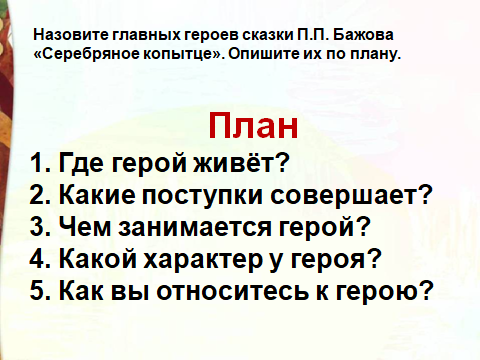 